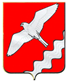 ДУМА МУНИЦИПАЛЬНОГО ОБРАЗОВАНИЯКРАСНОУФИМСКИЙ ОКРУГПЕРВОЕ  ЗАСЕДАНИЕ ШЕСТОГО СОЗЫВАРЕШЕНИЕот 15 сентября 2017 года  №  2г. Красноуфимск Рассмотрев предложения депутатов Думы Муниципального образования Красноуфимский округ, в соответствии с регламентом Думы Муниципального образования Красноуфимский округ,   руководствуясь ст. 22 Устава Муниципального образования Красноуфимский округ, Дума Муниципального образования Красноуфимский округРЕШИЛА:1. Избрать заместителем председателя Думы Муниципального образования Красноуфимский округ Макарова Анатолия Константиновича.	2. Опубликовать настоящее решение в общественно-политической газете «Вперед» и разместить на официальном сайте МО Красноуфимский округ www.rkruf.ru.3. Настоящее решение вступает в силу со дня его принятия.Председатель ДумыМуниципального образованияКрасноуфимский округ	             М.В. БормотоваГлава Муниципального образованияКрасноуфимский округ	     О.В. РяписовОб избрании заместителя председателя Думы Муниципального образования Красноуфимский округ